MODELLO AIstanza di ammissione alla selezione pubblica per titoli e colloquio per l’assunzione a tempo determinato di 1 anno di n° 1 dipendente, addetto alla biglietteria e all’accoglienza nei servizi museali (I fascia, V livello, CCNL Federculture)Il/La sottoscritto/a, visto l’avviso di selezione pubblica di cui all’oggetto pubblica di cui all’oggetto,CHIEDEdi essere ammesso/a a partecipare alla selezione medesima.A tal fine dichiara, ai sensi degli artt. 46 e 47 del D.P.R. 28.12.2000 n. 445, consapevole delle sanzioni penali previste in caso di dichiarazioni mendaci di cui all’art. 76 del citato D.P.R. n. 445/2000, quanto segue:Il/La sottoscritto/a (cognome, nome) nato/a   a	    .............................................................il.............................................................domiciliato/a in.     .............................................................................................................................prov ......................         via/piazza ................................................................................................       cap .........................Telefono ..................................          cell. .......................................................................e-mail ................................................................................................................................PEC: ..................................................................................................................................C.F: .....................................................................................................................................Di essere cittadino/a italiano/a, ovvero di Stato dell’Unione Europea (Nazione: ………….) e di possedere tutti i requisiti di cui all’art. 3 del D.P.C.M. n. 174/1994.Di godere dei diritti politici e di essere iscritto/a nelle liste elettorali del Comune di …………..Di non avere riportato condanne penali e di non avere procedimenti penali in corso che impediscono il costituirsi del rapporto di lavoro con la Pubblica Amministrazione;Di trovarsi nella seguente posizione nei riguardi degli obblighi militari (solo per i candidati di sesso maschile, qualora sussistente)Di non essere mai stato/a destituito/a o dispensato/a dall’impiego presso una Pubblica Amministrazione e di non essere mai stato/a dichiarato/a decaduto/a da altro impiego presso una Pubblica Amministrazione per averlo conseguito mediante la produzione di documenti falsi o viziati da invalidità non sanabile, ai sensi dell’art. 127, comma 1, lettera d), del D.P.R. 10 gennaio 1957, n. 3, ovvero di non essere stato/a licenziato/a per le medesime motivazioni.Di essere fisicamente idoneo/a al servizio.Di essere in possesso dei titoli, previsti dall’Avviso di selezione in oggetto.Di essere consapevole della veridicità delle dichiarazioni contenute nella presente domanda di ammissione di partecipazione alla selezione e di essere a conoscenza delle sanzioni penali di cui al D.P.R. 445/2000, in caso di false dichiarazioni.Di accettare incondizionatamente le condizioni previste dalle norme regolamentari dell’Ente, concernenti l’ordinamento degli uffici e dei servizi e il codice di comportamento.Di essere informato che i dati personali e, eventualmente, sensibili, oggetto delle dichiarazioni contenute nella domanda di partecipazione alla selezione, verranno trattati dalla Fondazione Cives al solo scopo di permettere l’espletamento della procedura di cui in oggetto, l’adozione di ogni provvedimento annesso e/o conseguente e la gestione del rapporto di lavoro che, eventualmente, si instaurerà.Il/La sottoscritto/a chiede infine che ogni comunicazione inerente al presente avviso gli venga effettuata agli indirizzi su riportati, impegnandosi a comunicare le eventuali variazioni e riconoscendo che la Fondazione Cives non assume alcuna responsabilità in caso di irreperibilità del destinatarioData 	Firma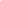 N.B: L’istanza deve essere corredata da:Copia di un documento di identità in corso di validitàCopia del Curriculum vitae sottoscritto, con relativa autorizzazione al trattamento dei dati personaliModello B Dichiarazione sostitutiva di certificazioni